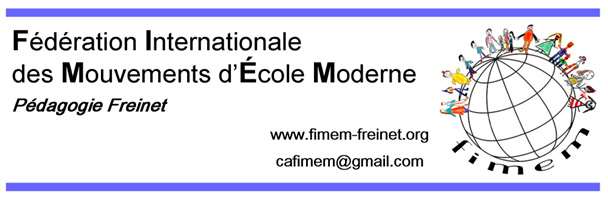 PROCURATION/PROXY/ REPRESENTACIÓN- 2020Pour voter à l’AG virtuelle, les cotisations 2016 à 2020 (+10%) doivent être à jour et les rapports d’activités 2018-2020 doivent être remis// To vote at the virtual AG, the 2016 to 2020 membership fees (+10%) must be up to date and the 2018-2019 activity reports must be submitted//  Para votar en la GA, las cuotas de 2016  a 2020 (+10%) deben estar al día y los informes de actividad 2018-2019 deben ser presentados.   Le mouvement pédagogique/The pedagogical movement/El movimiento pedagógico#…………………………………………………………………………………………………………………………………………(nom du mouvement/name of the movement/ nombre del movimiento)délègue/delegates/delega#……………………………………………………………………………………………… Nom  et courriel de la personne (ou plus s’il y a lieu) // Name and email of the person (or more if applicable)//Nombre y correo electrónico de la persona (o más si procede) Pour voter à l’Assemblée Générale de la FIMEM/To vote on at the FIMEM General Assembly/Votar en la Asamblea General de FIMEM. Idéalement une personne ne peut détenir plus d’un droit de vote// Ideally, a person cannot hold more than one voting right.  // Idealmente, una persona no puede tener más de un derecho de voto. Comme le tout se passera en virtuel, il nous semble important que la personne recommandée par le Mouvement ait beaucoup de disponibilités de juin à septembre 2020, des compétences technologiques avérées (visio-conférence, principaux logiciels et plateformes pour rencontres virtuelles,…), et une bonne connexion internet** Le CA de la Fimem peut soutenir si les coûts de liaison internet sont trop élevés pour leur mouvement As everything will take place virtually, it seems important to us that the person recommended by the Movement has a lot of availability from June to September 2020, proven technological skills (videoconferencing, main software and platforms for virtual meetings, etc.), and a good internet connection*.* The Fimem Board of Directors can support if the costs of internet connection are too high for their movement.Como todo se realizará de manera virtual, nos parece importante que la persona recomendada por el Movimiento tenga mucha disponibilidad de junio a septiembre de 2020, conocimientos tecnológicos probados (videoconferencia, principales programas y plataformas para reuniones virtuales, etc.) y una buena conexión a Internet*.* El Consejo de Administración de la Fimem puede apoyar si los costos de la conexión a Internet son demasiado altos para su movimiento.NOUVEAU -Pour être un agent de liaison jusqu’à la prochaine Ridef/ NEW-To be a liaison agent until the next Ridef/ NUEVO-Ser un agente de enlace hasta el próximo Ridef             # Signé à /signed at  / Firmado en  (lieu/place/lugar)  #Le/the/e candidat____________________________ (date/fecha)Signature du responsable du mouvement/Signature of the responsible of the movement/Firma de la responsable del movimiento.#…………………………………………………………………………………………….Retourner ce document par e-mail à cafimem@gmail.comd’ici au 15 juin 2020/ Send back this document via e-mail at cafimem@gmail.combefore June 15th 2020/ Envíe este documento por correo electrónico a cafimem@gmail.com antes del 15 de junio de 2020Le Conseil d’Administration de la FIMEM/The Board of Directors of FIMEM/El Consejo de Administración FIMEM